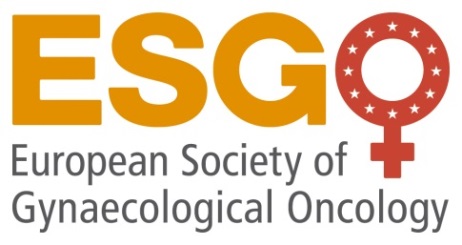 APPLICATION for ESGO Endorsed Scientific MeetingApplicant’s detailsMeeting description and contact detailsEndorsement of Scientific meetings by ESGO is governed by ESGO Rules for Endorsement of Scientific Meetings. For reference, please see ESGO Endorsement Guidelines in the Annex 1 to this Application Form, and confirm their acceptance bellow.The scientific programme of the meeting is a mandatory part of the application. ESGO may assist local organizers with composition of the scientific programme if required, and propose participation of European speakers, ESGO members, to cover topics suggested by local organizers.ESGO may cover expenses of limited number of speakers appointed to represent the ESGO. The economic support varies according to the content and impact of event as well as according to the financial possibilities of ESGO.  ESGO does not provide direct financial support to the meeting unless in special occasions approved by the Council. Suggestion of topics for ESGO speakers (if relevant) Topic  1:Topic  2:Topic  3:Others: I confirm acceptance of terms and conditions of the ESGO Endorsement Guidelines(Local Organizer input)                                                                                          please tick                                                                                            	I confirm that I am ESGO member with activated membership, if relevant please tick               NoteApplications should be submitted sufficient time in advance (minimum 6 months) allowing review by the ESGO Meeting committee and approval of the ESGO Council. No decision will be taken without a scientific program detailing topics, speakers and schedule. In case of endorsement of national/ sister´society meeting, official letter signed by the society Officers  is required. Proposals for endorsement should be addressed to the ESGO Office at adminoffice@esgomail.org  (by email only). In                                                                                                  Date  Applicant’s name  (in capital letters)                                                    Signature:   Annex 1					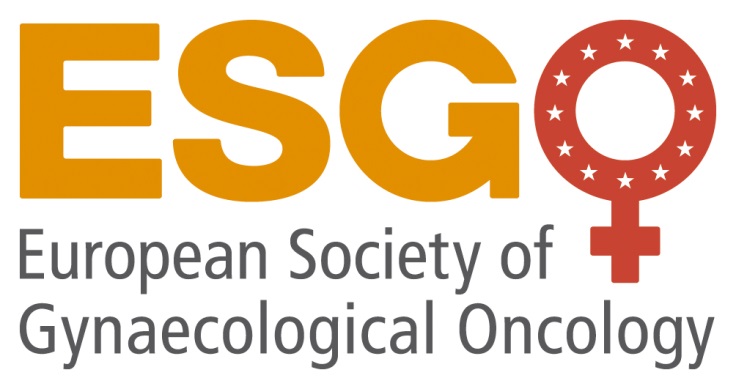 ESGO is committed to spread and share knowledge in the field of gynecological oncology and is achieving this mission endorsing the academic scientific meetings/courses. Each year ESGO supports limited number of meetings organized by:Local partner (hospital / University/ Institution) - upon request of individual ESGO member with activated membership.ESGO Task ForcesESGO related NetworksNational society for Gynecologic Oncology or Gynecology & Obstetrics Other learning associations (sister´s societies) In general, ESGO endorses European meetings, but may also consider endorsing non-European meetings if application comes from a non-European ESGO member, or a National Society.All applications for Endorsed meetings are reviewed by the ESGO Meeting committee while the final decision is done by the ESGO Council.ESGO will not endorse meetings initiated by companies providing medical education as a core business. In case of sponsorship from pharmaceutical industry, the meeting must be multi-sponsored and should not compete with any other ESGO activity and/or meeting. Scientific programme:The scientific programme is prepared by the organizers and submitted for revision of ESGO Meeting committee. If required, ESGO can assist with composition of the scientific programme. ESGO can be represented by either individual speaker(s) or can hold a special ESGO session.   The ESGO input: Participation of up to 2 European speakers, ESGO members, according to the topics suggested by local organizers.ESGO may cover expenses of limited number of speakers representing ESGO. The economic support varies according to the content and impact of event as well as according to the financial possibilities of ESGO.  ESGO does not provide direct financial support to the meeting unless in special occasions approved by the Council. Assisting with composition of the scientific programme if required. Granting the ESGO logo for use in all materials reflecting endorsement Providing the ESGO promotional materials. ESGO Office is responsible for coordinating the shipments of ESGO materials to the venuePromoting endorsed event at the Meeting calendar of ESGO websiteLocal organizer input: Responsibility for all organizational and financial aspects of the meetingPreparation of the scientific programme in accordance with the proposal submitted to the ESGO Council as a part of application for endorsementReduced registration fees for ESGO members Visibility of ESGO and ESGO endorsementuse of ESGO logo on all meeting material and meeting venuedisplay of ESGO printed materials at the meeting (insert of ESGO brochures into participation´s bags and display at display tables) and/or provide a free booth to ESGO at the exhibition if requested by the ESGO office). ESGO must be advertised at the back cover side of the event Program book ESGO slides must be displayed between lectures or session of the ESGO endorsed meetings or state of the art events.short time slot in the program for presentation about ESGO given by ESGO speaker at the beginning of the meeting Local arrangement regarding transportation and accommodation of ESGO speakers. Communication with speakers and ESGO Office on planning and preparation of lectures, travel arrangements and visibility of ESGO at the meeting Providing a short report together with 2-3 photographs and the list of participants (including the mailing list) to the ESGO office after the meeting.The organisers may propose or to be asked to share the scientific content of the meeting with ESGO (ppt slides, ePresentations, videos etc) for publishing at the ESGO eAcademy upon approval of speakers.  ESGO speakers input: Representing ESGO as a privilege of ESGO membershipContributing to ESGO educational initiative by sharing their expertisePreparing and presenting lecture in accordance with a request from local organizers Promoting ESGO missions and membership to the participants by a short presentation. The slides are available at the ESGO Administrative Office. Use of ESGO logo:Please note that the association´s insignia (logo) is the property of ESGO. The insignia can only be used as designated and approved by the Association. Any use of the Association´s name must be approved by ESGO. Application process: Application for endorsement should include: Details of the meeting (country, venue, title, dates, organizer, number of participants, contact person)Preliminary scientific program List of suggested topics for ESGO speakers (if required) Official letter of national/sisters´s society requesting the endorsementApplications should be submitted sufficient time in advance (minimum 6 months) allowing review by the ESGO Meeting committee and approval of the ESGO Council. Proposals for endorsement should be addressed to the ESGO Office at adminoffice@esgomail.org  (by email only) while using the ESGO endorsement application form. 1Name / surname2Membership number(if relevant)1Country/City2Venue3Name of the meeting4Date5Expected number of participants6Local Organizer (LO)(Society/ Institute)7 Type of meeting  National society meeting  Academic meeting  Course  Other (please specify): 8Contact person(address, tel/fax, e-mail)ESGO Rules for Endorsement of Scientific Meetings